CEN455: Introduction Digital ControlHome-Work 1: 1st Semester 1439-1440Problem1:Given the electric network shown in Figure:1. Write the differential equation for control solutions the network if v(t) = u(t), a unit step.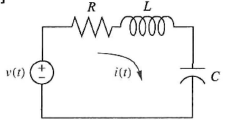 2. Solve the differential equation for the current, i(t), if there is no initial energy in the network.3. Make a plot of your solution if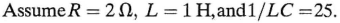 Problem2:Find the transfer function, G(s) for system shown in Figures.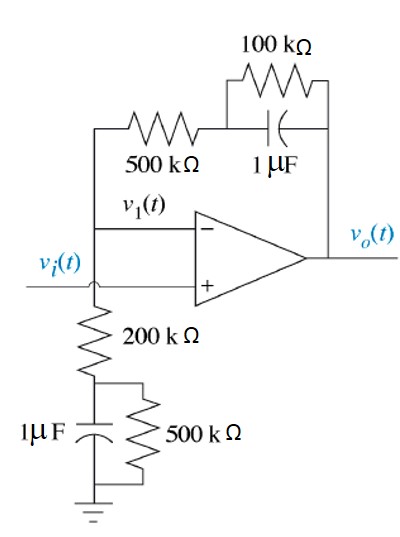 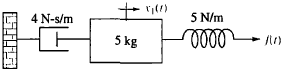 Problem3: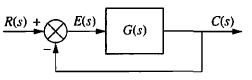 For the unity feedback system, 1. Find the steady-state error for inputs of 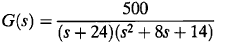 2. Find the range of K for closed-loop stability if: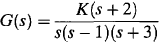 ID:Name: